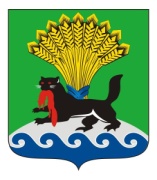 РОССИЙСКАЯ ФЕДЕРАЦИЯИРКУТСКАЯ ОБЛАСТЬИРКУТСКОЕ РАЙОННОЕ МУНИЦИПАЛЬНОЕ ОБРАЗОВАНИЕАДМИНИСТРАЦИЯПОСТАНОВЛЕНИЕот « 30 »     04           2020г.					                          №__230___Об окончании отопительного сезона  2019 - 2020 гг.В соответствии с указом Губернатора Иркутской области от 18.03.2020 № 59-уг «О введении режима функционирования повышенной готовности для территориальной подсистемы Иркутской области единой государственной системы предупреждения и ликвидации чрезвычайных ситуаций», приказом Управления образования администрации Иркутского района от 22.04.2020 №162 «О завершении 2019-2020 учебного года» и распоряжением администрации Иркутского района от 07.04.2020 №42 «Об организации работы «дежурных» групп в муниципальных образовательных организациях, осуществляющих образовательную деятельность по образовательным программам дошкольного образования, присмотр и уход за детьми», в связи с установлением положительных среднесуточных температур наружного воздуха, руководствуясь ст. 15 Федерального закона от 06.10.2003 № 131-ФЗ «Об общих принципах организации местного самоуправления в Российской Федерации», ст. 6 Федерального закона от 27.07.2010 № 190-ФЗ «О теплоснабжении»,  согласно п. 5 Правил предоставления коммунальных услуг собственникам и пользователям помещений в многоквартирных домах и жилых домов, утвержденного Постановлением Правительства РФ от 06.05.2011 № 354 «О предоставлении коммунальных услуг собственникам и пользователям помещений в многоквартирных домах и жилых домов», на основании  ст.ст. 39, 45, 54 Устава Иркутского районного муниципального образования, администрация Иркутского районного муниципального образования ПОСТАНОВЛЯЕТ:Определить сроки окончания отопительного сезона на территории Иркутского района для объектов здравоохранения, жилищного фонда – с 11.05.2020, объекты образования и объекты социальной сферы – с 01.05.2020.Для следующих учреждений, подведомственных Управления образования администрации: МДОУ ИРМО «Карлукский детский сад общеразвивающего вида №2», МДОУ ИРМО «Пивоварский детский сад общеразвивающего вида», МОУ ИРМО «Мало-Еланская НШДС» определить сроки окончания отопительного сезона – с 08.05.2020.3. Сроки прекращения подачи тепла потребителям могут быть изменены в оперативном порядке:1) на более поздний срок, при уровне среднесуточных температур 




наружного воздуха ниже 8 градусов Цельсия, но не ранее дня, следующего за днем окончания 5-дневного срока, в течение которого среднесуточная температура наружного воздуха выше 8 градусов Цельсия;2) на более ранний срок, при уровне среднесуточных температур наружного воздуха выше 8 градусов Цельсия, но не ранее дня, следующего за днем окончания 5-дневного срока, в течение которого среднесуточная
температура наружного воздуха выше 8 градусов Цельсия.4. Опубликовать настоящее постановление в газете «Ангарские огни» и разместить в информационно-телекоммуникационной сети «Интернет» на 
официальном сайте Иркутского районного муниципального образования www.irkraion.ru. 5. Контроль исполнения настоящего постановления возложить на заместителя Мэра Иркутского района.Мэр района                                                                                             Л.П. Фролов